ПРОГРАММА ПОГРУЖЕНИЯ«Образовательная Online среда: пространство возможностей. Практики молодых педагогов»Активная ссылка на вход  11.50.-12.30.Подключиться к конференции Zoomhttps://zoom.us/j/92255614020?pwd=QzJJWUxsMHFBTHdBSzVvbStyRDI4UT09 Идентификатор конференции: 922 5561 4020Код доступа: 4Sf3SeДата проведения: 26 ноября 2020 года, время: 12:00-18:00Место проведения: онлайн Участники  погружения: педагогическая общественность Красноярска  26 ноября 2020г.«Образовательная Online среда: пространство возможностей. Практики молодых педагогов»Для тех, кто не хочет придумывать велосипед и терять время на поиски   мы предлагаем  познакомиться и «примерить» на себя практики молодых педагогов города.26 ноября 2020г.«Образовательная Online среда: пространство возможностей. Практики молодых педагогов»Для тех, кто не хочет придумывать велосипед и терять время на поиски   мы предлагаем  познакомиться и «примерить» на себя практики молодых педагогов города. 12.00.-12.20.Презентация площадок. Установка на работу. Организация работы Погружения с PadletВедущий: Толмачева Ольга Владимировна, методист МКУ КИМЦ12.20.-13.00.Тренинг «Как не стать жертвой дистанта» (количество участников ограничено)Ведущие: Ткаченко Юлия Григорьевна, заместитель директора МБОУ СШ № 156Участники узнают, как снять напряженность между родителями и учителем в период пандемии, овладеют инструментом выхода из конфликтной ситуации13.00.-13.30.Вебинар – практикум «Помощники  учителя на дистанте» Ведущие: Коломыцева  Татьяна Михайловна, учитель английского языка МАОУ СШ № 82, Данишвар Татьяна Вячеславовна, учитель математики МАОУ СШ № 82 Участники узнают, как пользоваться готовыми листами–тестами Google Диск,  поработают с «Рабочим листом», узнают как оживить урок на платформе CORE.   13.30.- 13.10.Кафе идей «Гаджеты на уроке. Запретить нельзя. Разрешить.»Ведущие: Неизвестных Ирина Дмитриевна,  учитель начальных классов МБОУ Лицей № 10Мисюра Валерия Александровна,  учитель английского языка МБОУ Лицей № 10Участники обсудят эффективность применения гаджетов на уроке. Поделятся идеями организации урока с помощью телефона.14.15. – 15.00.Мастерская «Перевернутый класс в начальной школе: Зачем? Что? Как?»Ведущий: Пелих Надежда Владимировна, учитель начальных классов МАОУ Лицей № 1, Смирнова Ирина Александровна, учитель МАОУ Лицей № 1Участники мастерской познакомятся с двумя видами сценария организации занятия. Узнают об особенностях и преимуществах учебного занятия в формате "Перевернутый класс" в начальной школе.15.00.- 15.40.ВЕБ-КВЕСТВедущие: Габитова Галина Александровна, заместитель директора МБОУ СШ № 156Участники на практике в игре познакомятся с технологией веб-Квест15.45.-16.30. Мастер-класс  “Google Sites - как учебная среда”Ведущая: Мартынюк Валентина Николаевна, учитель начальных классов МБОУ СШ № 156Участники проанализируют формы индивидуальной и совместной работы учащихся   и учителя в Google Sites. На практике освоят инструментарий создания персонального сайта как формата организации учебного процесса.    Для активного участия ​ в работе мастер-класса необходимо обязательное        условие – ​наличие google-аккаунта.16.30.- 18.00.Методическое погружение «Сетевое образовательное событие как инструмент профессионального роста педагога» Ведущие: Ядринкина Виктория Валерьевна, директор МБОУ СШ № 34 Орлова Наталья Алексеевна, заместитель директора МБОУ СШ № 34Педагоги: Стальмакова Анна Алексеевна, Лукашова Анастасия Владимировна, Бурцева Ольга АлександровнаУчастники на практике познакомятся  с методикой организации и проведения инновационных сетевых образовательных форм: событие, урок, игра. 17.00.- 17.40. Вебинар-практикум «Вы всё еще используете флешки? Тогда мы идём к Вам! Работа с Google Docs»Ведущая: Гиматдинова Галия Нурулловна, учитель математики МАОУ СШ № 150 имени Молокова  На вебинаре участники познакомятся с основными возможностями Google Docs   для организации учебного процесса в условиях совместной работы. Вебинар будет полезен и интересен всем, кто часто работает с текстовыми документами, таблицами, презентациями и т.д.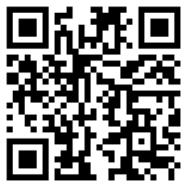 Обратная связь           https://padlet.com/fgos/rgca60hz2a8cjj5b